Course:Course:Special Plant BreedingSpecial Plant BreedingSpecial Plant BreedingSpecial Plant BreedingSpecial Plant BreedingSpecial Plant BreedingSpecial Plant BreedingSpecial Plant BreedingSpecial Plant BreedingSpecial Plant BreedingSpecial Plant BreedingCourse id:Course id:Special Plant BreedingSpecial Plant BreedingSpecial Plant BreedingSpecial Plant BreedingSpecial Plant BreedingSpecial Plant BreedingSpecial Plant BreedingSpecial Plant BreedingSpecial Plant BreedingSpecial Plant BreedingSpecial Plant BreedingNumber of ECTS: 6Number of ECTS: 6Special Plant BreedingSpecial Plant BreedingSpecial Plant BreedingSpecial Plant BreedingSpecial Plant BreedingSpecial Plant BreedingSpecial Plant BreedingSpecial Plant BreedingSpecial Plant BreedingSpecial Plant BreedingSpecial Plant BreedingTeacher:Teacher:Jan J. Boćanski, Velimir N. MladenovJan J. Boćanski, Velimir N. MladenovJan J. Boćanski, Velimir N. MladenovJan J. Boćanski, Velimir N. MladenovJan J. Boćanski, Velimir N. MladenovJan J. Boćanski, Velimir N. MladenovJan J. Boćanski, Velimir N. MladenovJan J. Boćanski, Velimir N. MladenovJan J. Boćanski, Velimir N. MladenovJan J. Boćanski, Velimir N. MladenovJan J. Boćanski, Velimir N. MladenovCourse statusCourse statusElectiveElectiveElectiveElectiveElectiveElectiveElectiveElectiveElectiveElectiveElectiveNumber of active teaching classes (weekly)Number of active teaching classes (weekly)Number of active teaching classes (weekly)Number of active teaching classes (weekly)Number of active teaching classes (weekly)Number of active teaching classes (weekly)Number of active teaching classes (weekly)Number of active teaching classes (weekly)Number of active teaching classes (weekly)Number of active teaching classes (weekly)Number of active teaching classes (weekly)Number of active teaching classes (weekly)Number of active teaching classes (weekly)Lectures: 30Lectures: 30Practical classes: 30Practical classes: 30Practical classes: 30Practical classes: 30Other teaching types:Other teaching types:Other teaching types:Study research work:Study research work:Other classes:Other classes:Precondition coursesPrecondition coursesTheory of Plant BreedingTheory of Plant BreedingTheory of Plant BreedingTheory of Plant BreedingTheory of Plant BreedingTheory of Plant BreedingTheory of Plant BreedingTheory of Plant BreedingTheory of Plant BreedingTheory of Plant BreedingTheory of Plant BreedingEducational goalTo familiarize students with the latest developments in the field of biotechnology and new methods that can be used in seed production. The case is based on theoretical assumptions.Educational goalTo familiarize students with the latest developments in the field of biotechnology and new methods that can be used in seed production. The case is based on theoretical assumptions.Educational goalTo familiarize students with the latest developments in the field of biotechnology and new methods that can be used in seed production. The case is based on theoretical assumptions.Educational goalTo familiarize students with the latest developments in the field of biotechnology and new methods that can be used in seed production. The case is based on theoretical assumptions.Educational goalTo familiarize students with the latest developments in the field of biotechnology and new methods that can be used in seed production. The case is based on theoretical assumptions.Educational goalTo familiarize students with the latest developments in the field of biotechnology and new methods that can be used in seed production. The case is based on theoretical assumptions.Educational goalTo familiarize students with the latest developments in the field of biotechnology and new methods that can be used in seed production. The case is based on theoretical assumptions.Educational goalTo familiarize students with the latest developments in the field of biotechnology and new methods that can be used in seed production. The case is based on theoretical assumptions.Educational goalTo familiarize students with the latest developments in the field of biotechnology and new methods that can be used in seed production. The case is based on theoretical assumptions.Educational goalTo familiarize students with the latest developments in the field of biotechnology and new methods that can be used in seed production. The case is based on theoretical assumptions.Educational goalTo familiarize students with the latest developments in the field of biotechnology and new methods that can be used in seed production. The case is based on theoretical assumptions.Educational goalTo familiarize students with the latest developments in the field of biotechnology and new methods that can be used in seed production. The case is based on theoretical assumptions.Educational goalTo familiarize students with the latest developments in the field of biotechnology and new methods that can be used in seed production. The case is based on theoretical assumptions.Educational outcomesIt allows the student to understand the current trends in field crops and point out that the scientific discipline should focus its future work.Educational outcomesIt allows the student to understand the current trends in field crops and point out that the scientific discipline should focus its future work.Educational outcomesIt allows the student to understand the current trends in field crops and point out that the scientific discipline should focus its future work.Educational outcomesIt allows the student to understand the current trends in field crops and point out that the scientific discipline should focus its future work.Educational outcomesIt allows the student to understand the current trends in field crops and point out that the scientific discipline should focus its future work.Educational outcomesIt allows the student to understand the current trends in field crops and point out that the scientific discipline should focus its future work.Educational outcomesIt allows the student to understand the current trends in field crops and point out that the scientific discipline should focus its future work.Educational outcomesIt allows the student to understand the current trends in field crops and point out that the scientific discipline should focus its future work.Educational outcomesIt allows the student to understand the current trends in field crops and point out that the scientific discipline should focus its future work.Educational outcomesIt allows the student to understand the current trends in field crops and point out that the scientific discipline should focus its future work.Educational outcomesIt allows the student to understand the current trends in field crops and point out that the scientific discipline should focus its future work.Educational outcomesIt allows the student to understand the current trends in field crops and point out that the scientific discipline should focus its future work.Educational outcomesIt allows the student to understand the current trends in field crops and point out that the scientific discipline should focus its future work.Course contentTheory lessonsWheat breeding: importance, origin, botanical background and pollination system; starting material for processing and its use; breeding methods; methods of selection and pre-selection testing materials; refinement of individual properties. Maize breeding: importance, origin, botanical background and pollination system; starting material for processing and its use; breeding methods; methods of selection and pre-selection testing materials; refinement of individual properties. Sugar beet breeding: importance, origin, botanical background and pollination system; starting material for processing and its use; breeding methods; methods of selection and pre-selection testing materials; refinement of individual properties. Sunflower breeding: importance, origin, botanical background and pollination system; starting material for processing and its use; breeding methods; methods of selection and pre-selection testing materials; refinement of individual properties. Soybean breeding: importance, origin, botanical background and pollination system; starting material for processing and its use; breeding methods; methods of selection and pre-selection testing materials; refinement of individual properties. Alfalfa breeding: importance, origin, botanical background and pollination system; starting material for processing and its use; breeding methods; methods of selection and pre-selection testing materials; refinement of individual properties. Vegetable breeding: importance, origin, botanical background and pollination system; starting material for processing and its use; breeding methods; methods of selection and pre-selection testing materials; refinement of individual properties.Practical teaching: Exercise, Other modes of teaching, Study research workThe exercises will follow the teaching unit, students will prepare essays from certain areas, which will present during the exercise. For the preparation of seminar papers using the latest sources of literature from international journals.Course contentTheory lessonsWheat breeding: importance, origin, botanical background and pollination system; starting material for processing and its use; breeding methods; methods of selection and pre-selection testing materials; refinement of individual properties. Maize breeding: importance, origin, botanical background and pollination system; starting material for processing and its use; breeding methods; methods of selection and pre-selection testing materials; refinement of individual properties. Sugar beet breeding: importance, origin, botanical background and pollination system; starting material for processing and its use; breeding methods; methods of selection and pre-selection testing materials; refinement of individual properties. Sunflower breeding: importance, origin, botanical background and pollination system; starting material for processing and its use; breeding methods; methods of selection and pre-selection testing materials; refinement of individual properties. Soybean breeding: importance, origin, botanical background and pollination system; starting material for processing and its use; breeding methods; methods of selection and pre-selection testing materials; refinement of individual properties. Alfalfa breeding: importance, origin, botanical background and pollination system; starting material for processing and its use; breeding methods; methods of selection and pre-selection testing materials; refinement of individual properties. Vegetable breeding: importance, origin, botanical background and pollination system; starting material for processing and its use; breeding methods; methods of selection and pre-selection testing materials; refinement of individual properties.Practical teaching: Exercise, Other modes of teaching, Study research workThe exercises will follow the teaching unit, students will prepare essays from certain areas, which will present during the exercise. For the preparation of seminar papers using the latest sources of literature from international journals.Course contentTheory lessonsWheat breeding: importance, origin, botanical background and pollination system; starting material for processing and its use; breeding methods; methods of selection and pre-selection testing materials; refinement of individual properties. Maize breeding: importance, origin, botanical background and pollination system; starting material for processing and its use; breeding methods; methods of selection and pre-selection testing materials; refinement of individual properties. Sugar beet breeding: importance, origin, botanical background and pollination system; starting material for processing and its use; breeding methods; methods of selection and pre-selection testing materials; refinement of individual properties. Sunflower breeding: importance, origin, botanical background and pollination system; starting material for processing and its use; breeding methods; methods of selection and pre-selection testing materials; refinement of individual properties. Soybean breeding: importance, origin, botanical background and pollination system; starting material for processing and its use; breeding methods; methods of selection and pre-selection testing materials; refinement of individual properties. Alfalfa breeding: importance, origin, botanical background and pollination system; starting material for processing and its use; breeding methods; methods of selection and pre-selection testing materials; refinement of individual properties. Vegetable breeding: importance, origin, botanical background and pollination system; starting material for processing and its use; breeding methods; methods of selection and pre-selection testing materials; refinement of individual properties.Practical teaching: Exercise, Other modes of teaching, Study research workThe exercises will follow the teaching unit, students will prepare essays from certain areas, which will present during the exercise. For the preparation of seminar papers using the latest sources of literature from international journals.Course contentTheory lessonsWheat breeding: importance, origin, botanical background and pollination system; starting material for processing and its use; breeding methods; methods of selection and pre-selection testing materials; refinement of individual properties. Maize breeding: importance, origin, botanical background and pollination system; starting material for processing and its use; breeding methods; methods of selection and pre-selection testing materials; refinement of individual properties. Sugar beet breeding: importance, origin, botanical background and pollination system; starting material for processing and its use; breeding methods; methods of selection and pre-selection testing materials; refinement of individual properties. Sunflower breeding: importance, origin, botanical background and pollination system; starting material for processing and its use; breeding methods; methods of selection and pre-selection testing materials; refinement of individual properties. Soybean breeding: importance, origin, botanical background and pollination system; starting material for processing and its use; breeding methods; methods of selection and pre-selection testing materials; refinement of individual properties. Alfalfa breeding: importance, origin, botanical background and pollination system; starting material for processing and its use; breeding methods; methods of selection and pre-selection testing materials; refinement of individual properties. Vegetable breeding: importance, origin, botanical background and pollination system; starting material for processing and its use; breeding methods; methods of selection and pre-selection testing materials; refinement of individual properties.Practical teaching: Exercise, Other modes of teaching, Study research workThe exercises will follow the teaching unit, students will prepare essays from certain areas, which will present during the exercise. For the preparation of seminar papers using the latest sources of literature from international journals.Course contentTheory lessonsWheat breeding: importance, origin, botanical background and pollination system; starting material for processing and its use; breeding methods; methods of selection and pre-selection testing materials; refinement of individual properties. Maize breeding: importance, origin, botanical background and pollination system; starting material for processing and its use; breeding methods; methods of selection and pre-selection testing materials; refinement of individual properties. Sugar beet breeding: importance, origin, botanical background and pollination system; starting material for processing and its use; breeding methods; methods of selection and pre-selection testing materials; refinement of individual properties. Sunflower breeding: importance, origin, botanical background and pollination system; starting material for processing and its use; breeding methods; methods of selection and pre-selection testing materials; refinement of individual properties. Soybean breeding: importance, origin, botanical background and pollination system; starting material for processing and its use; breeding methods; methods of selection and pre-selection testing materials; refinement of individual properties. Alfalfa breeding: importance, origin, botanical background and pollination system; starting material for processing and its use; breeding methods; methods of selection and pre-selection testing materials; refinement of individual properties. Vegetable breeding: importance, origin, botanical background and pollination system; starting material for processing and its use; breeding methods; methods of selection and pre-selection testing materials; refinement of individual properties.Practical teaching: Exercise, Other modes of teaching, Study research workThe exercises will follow the teaching unit, students will prepare essays from certain areas, which will present during the exercise. For the preparation of seminar papers using the latest sources of literature from international journals.Course contentTheory lessonsWheat breeding: importance, origin, botanical background and pollination system; starting material for processing and its use; breeding methods; methods of selection and pre-selection testing materials; refinement of individual properties. Maize breeding: importance, origin, botanical background and pollination system; starting material for processing and its use; breeding methods; methods of selection and pre-selection testing materials; refinement of individual properties. Sugar beet breeding: importance, origin, botanical background and pollination system; starting material for processing and its use; breeding methods; methods of selection and pre-selection testing materials; refinement of individual properties. Sunflower breeding: importance, origin, botanical background and pollination system; starting material for processing and its use; breeding methods; methods of selection and pre-selection testing materials; refinement of individual properties. Soybean breeding: importance, origin, botanical background and pollination system; starting material for processing and its use; breeding methods; methods of selection and pre-selection testing materials; refinement of individual properties. Alfalfa breeding: importance, origin, botanical background and pollination system; starting material for processing and its use; breeding methods; methods of selection and pre-selection testing materials; refinement of individual properties. Vegetable breeding: importance, origin, botanical background and pollination system; starting material for processing and its use; breeding methods; methods of selection and pre-selection testing materials; refinement of individual properties.Practical teaching: Exercise, Other modes of teaching, Study research workThe exercises will follow the teaching unit, students will prepare essays from certain areas, which will present during the exercise. For the preparation of seminar papers using the latest sources of literature from international journals.Course contentTheory lessonsWheat breeding: importance, origin, botanical background and pollination system; starting material for processing and its use; breeding methods; methods of selection and pre-selection testing materials; refinement of individual properties. Maize breeding: importance, origin, botanical background and pollination system; starting material for processing and its use; breeding methods; methods of selection and pre-selection testing materials; refinement of individual properties. Sugar beet breeding: importance, origin, botanical background and pollination system; starting material for processing and its use; breeding methods; methods of selection and pre-selection testing materials; refinement of individual properties. Sunflower breeding: importance, origin, botanical background and pollination system; starting material for processing and its use; breeding methods; methods of selection and pre-selection testing materials; refinement of individual properties. Soybean breeding: importance, origin, botanical background and pollination system; starting material for processing and its use; breeding methods; methods of selection and pre-selection testing materials; refinement of individual properties. Alfalfa breeding: importance, origin, botanical background and pollination system; starting material for processing and its use; breeding methods; methods of selection and pre-selection testing materials; refinement of individual properties. Vegetable breeding: importance, origin, botanical background and pollination system; starting material for processing and its use; breeding methods; methods of selection and pre-selection testing materials; refinement of individual properties.Practical teaching: Exercise, Other modes of teaching, Study research workThe exercises will follow the teaching unit, students will prepare essays from certain areas, which will present during the exercise. For the preparation of seminar papers using the latest sources of literature from international journals.Course contentTheory lessonsWheat breeding: importance, origin, botanical background and pollination system; starting material for processing and its use; breeding methods; methods of selection and pre-selection testing materials; refinement of individual properties. Maize breeding: importance, origin, botanical background and pollination system; starting material for processing and its use; breeding methods; methods of selection and pre-selection testing materials; refinement of individual properties. Sugar beet breeding: importance, origin, botanical background and pollination system; starting material for processing and its use; breeding methods; methods of selection and pre-selection testing materials; refinement of individual properties. Sunflower breeding: importance, origin, botanical background and pollination system; starting material for processing and its use; breeding methods; methods of selection and pre-selection testing materials; refinement of individual properties. Soybean breeding: importance, origin, botanical background and pollination system; starting material for processing and its use; breeding methods; methods of selection and pre-selection testing materials; refinement of individual properties. Alfalfa breeding: importance, origin, botanical background and pollination system; starting material for processing and its use; breeding methods; methods of selection and pre-selection testing materials; refinement of individual properties. Vegetable breeding: importance, origin, botanical background and pollination system; starting material for processing and its use; breeding methods; methods of selection and pre-selection testing materials; refinement of individual properties.Practical teaching: Exercise, Other modes of teaching, Study research workThe exercises will follow the teaching unit, students will prepare essays from certain areas, which will present during the exercise. For the preparation of seminar papers using the latest sources of literature from international journals.Course contentTheory lessonsWheat breeding: importance, origin, botanical background and pollination system; starting material for processing and its use; breeding methods; methods of selection and pre-selection testing materials; refinement of individual properties. Maize breeding: importance, origin, botanical background and pollination system; starting material for processing and its use; breeding methods; methods of selection and pre-selection testing materials; refinement of individual properties. Sugar beet breeding: importance, origin, botanical background and pollination system; starting material for processing and its use; breeding methods; methods of selection and pre-selection testing materials; refinement of individual properties. Sunflower breeding: importance, origin, botanical background and pollination system; starting material for processing and its use; breeding methods; methods of selection and pre-selection testing materials; refinement of individual properties. Soybean breeding: importance, origin, botanical background and pollination system; starting material for processing and its use; breeding methods; methods of selection and pre-selection testing materials; refinement of individual properties. Alfalfa breeding: importance, origin, botanical background and pollination system; starting material for processing and its use; breeding methods; methods of selection and pre-selection testing materials; refinement of individual properties. Vegetable breeding: importance, origin, botanical background and pollination system; starting material for processing and its use; breeding methods; methods of selection and pre-selection testing materials; refinement of individual properties.Practical teaching: Exercise, Other modes of teaching, Study research workThe exercises will follow the teaching unit, students will prepare essays from certain areas, which will present during the exercise. For the preparation of seminar papers using the latest sources of literature from international journals.Course contentTheory lessonsWheat breeding: importance, origin, botanical background and pollination system; starting material for processing and its use; breeding methods; methods of selection and pre-selection testing materials; refinement of individual properties. Maize breeding: importance, origin, botanical background and pollination system; starting material for processing and its use; breeding methods; methods of selection and pre-selection testing materials; refinement of individual properties. Sugar beet breeding: importance, origin, botanical background and pollination system; starting material for processing and its use; breeding methods; methods of selection and pre-selection testing materials; refinement of individual properties. Sunflower breeding: importance, origin, botanical background and pollination system; starting material for processing and its use; breeding methods; methods of selection and pre-selection testing materials; refinement of individual properties. Soybean breeding: importance, origin, botanical background and pollination system; starting material for processing and its use; breeding methods; methods of selection and pre-selection testing materials; refinement of individual properties. Alfalfa breeding: importance, origin, botanical background and pollination system; starting material for processing and its use; breeding methods; methods of selection and pre-selection testing materials; refinement of individual properties. Vegetable breeding: importance, origin, botanical background and pollination system; starting material for processing and its use; breeding methods; methods of selection and pre-selection testing materials; refinement of individual properties.Practical teaching: Exercise, Other modes of teaching, Study research workThe exercises will follow the teaching unit, students will prepare essays from certain areas, which will present during the exercise. For the preparation of seminar papers using the latest sources of literature from international journals.Course contentTheory lessonsWheat breeding: importance, origin, botanical background and pollination system; starting material for processing and its use; breeding methods; methods of selection and pre-selection testing materials; refinement of individual properties. Maize breeding: importance, origin, botanical background and pollination system; starting material for processing and its use; breeding methods; methods of selection and pre-selection testing materials; refinement of individual properties. Sugar beet breeding: importance, origin, botanical background and pollination system; starting material for processing and its use; breeding methods; methods of selection and pre-selection testing materials; refinement of individual properties. Sunflower breeding: importance, origin, botanical background and pollination system; starting material for processing and its use; breeding methods; methods of selection and pre-selection testing materials; refinement of individual properties. Soybean breeding: importance, origin, botanical background and pollination system; starting material for processing and its use; breeding methods; methods of selection and pre-selection testing materials; refinement of individual properties. Alfalfa breeding: importance, origin, botanical background and pollination system; starting material for processing and its use; breeding methods; methods of selection and pre-selection testing materials; refinement of individual properties. Vegetable breeding: importance, origin, botanical background and pollination system; starting material for processing and its use; breeding methods; methods of selection and pre-selection testing materials; refinement of individual properties.Practical teaching: Exercise, Other modes of teaching, Study research workThe exercises will follow the teaching unit, students will prepare essays from certain areas, which will present during the exercise. For the preparation of seminar papers using the latest sources of literature from international journals.Course contentTheory lessonsWheat breeding: importance, origin, botanical background and pollination system; starting material for processing and its use; breeding methods; methods of selection and pre-selection testing materials; refinement of individual properties. Maize breeding: importance, origin, botanical background and pollination system; starting material for processing and its use; breeding methods; methods of selection and pre-selection testing materials; refinement of individual properties. Sugar beet breeding: importance, origin, botanical background and pollination system; starting material for processing and its use; breeding methods; methods of selection and pre-selection testing materials; refinement of individual properties. Sunflower breeding: importance, origin, botanical background and pollination system; starting material for processing and its use; breeding methods; methods of selection and pre-selection testing materials; refinement of individual properties. Soybean breeding: importance, origin, botanical background and pollination system; starting material for processing and its use; breeding methods; methods of selection and pre-selection testing materials; refinement of individual properties. Alfalfa breeding: importance, origin, botanical background and pollination system; starting material for processing and its use; breeding methods; methods of selection and pre-selection testing materials; refinement of individual properties. Vegetable breeding: importance, origin, botanical background and pollination system; starting material for processing and its use; breeding methods; methods of selection and pre-selection testing materials; refinement of individual properties.Practical teaching: Exercise, Other modes of teaching, Study research workThe exercises will follow the teaching unit, students will prepare essays from certain areas, which will present during the exercise. For the preparation of seminar papers using the latest sources of literature from international journals.Course contentTheory lessonsWheat breeding: importance, origin, botanical background and pollination system; starting material for processing and its use; breeding methods; methods of selection and pre-selection testing materials; refinement of individual properties. Maize breeding: importance, origin, botanical background and pollination system; starting material for processing and its use; breeding methods; methods of selection and pre-selection testing materials; refinement of individual properties. Sugar beet breeding: importance, origin, botanical background and pollination system; starting material for processing and its use; breeding methods; methods of selection and pre-selection testing materials; refinement of individual properties. Sunflower breeding: importance, origin, botanical background and pollination system; starting material for processing and its use; breeding methods; methods of selection and pre-selection testing materials; refinement of individual properties. Soybean breeding: importance, origin, botanical background and pollination system; starting material for processing and its use; breeding methods; methods of selection and pre-selection testing materials; refinement of individual properties. Alfalfa breeding: importance, origin, botanical background and pollination system; starting material for processing and its use; breeding methods; methods of selection and pre-selection testing materials; refinement of individual properties. Vegetable breeding: importance, origin, botanical background and pollination system; starting material for processing and its use; breeding methods; methods of selection and pre-selection testing materials; refinement of individual properties.Practical teaching: Exercise, Other modes of teaching, Study research workThe exercises will follow the teaching unit, students will prepare essays from certain areas, which will present during the exercise. For the preparation of seminar papers using the latest sources of literature from international journals.Teaching methodsLectures, Practice/Practical classesTeaching methodsLectures, Practice/Practical classesTeaching methodsLectures, Practice/Practical classesTeaching methodsLectures, Practice/Practical classesTeaching methodsLectures, Practice/Practical classesTeaching methodsLectures, Practice/Practical classesTeaching methodsLectures, Practice/Practical classesTeaching methodsLectures, Practice/Practical classesTeaching methodsLectures, Practice/Practical classesTeaching methodsLectures, Practice/Practical classesTeaching methodsLectures, Practice/Practical classesTeaching methodsLectures, Practice/Practical classesTeaching methodsLectures, Practice/Practical classesKnowledge evaluation (maximum 100 points)Knowledge evaluation (maximum 100 points)Knowledge evaluation (maximum 100 points)Knowledge evaluation (maximum 100 points)Knowledge evaluation (maximum 100 points)Knowledge evaluation (maximum 100 points)Knowledge evaluation (maximum 100 points)Knowledge evaluation (maximum 100 points)Knowledge evaluation (maximum 100 points)Knowledge evaluation (maximum 100 points)Knowledge evaluation (maximum 100 points)Knowledge evaluation (maximum 100 points)Knowledge evaluation (maximum 100 points)Pre-examination obligationsPre-examination obligationsPre-examination obligationsMandatoryMandatoryPointsPointsFinal examFinal examFinal examMandatoryMandatoryPointsLecture attendanceLecture attendanceLecture attendanceYesYes1010Theoretical part of the exam/Oral part of the exam/Written part of the exam-tasks and theoryTheoretical part of the exam/Oral part of the exam/Written part of the exam-tasks and theoryTheoretical part of the exam/Oral part of the exam/Written part of the exam-tasks and theoryYesYes25TestTestTestYesYes3030Exercise attendanceExercise attendanceExercise attendanceYesYes3535NoNoLiterature Literature Literature Literature Literature Literature Literature Literature Literature Literature Literature Literature Literature Ord.AuthorAuthorAuthorTitleTitleTitleTitlePublisherPublisherPublisherPublisherYearPoehlman, J. M. and D. A. SleperPoehlman, J. M. and D. A. SleperPoehlman, J. M. and D. A. SleperBreeding Field Crops. 4th edition.Breeding Field Crops. 4th edition.Breeding Field Crops. 4th edition.Breeding Field Crops. 4th edition.Iowa State University PressIowa State University PressIowa State University PressIowa State University Press1994Hallauer, A. R. (Ed.)Hallauer, A. R. (Ed.)Hallauer, A. R. (Ed.)Specialty corn.Specialty corn.Specialty corn.Specialty corn.CRC Press, New York.CRC Press, New York.CRC Press, New York.CRC Press, New York.2001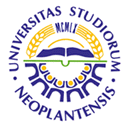 UNIVERSITY OF NOVI SADFACULTY OF AGRICULTURE 21000 NOVI SAD, TRG DOSITEJA OBRADOVIĆA 8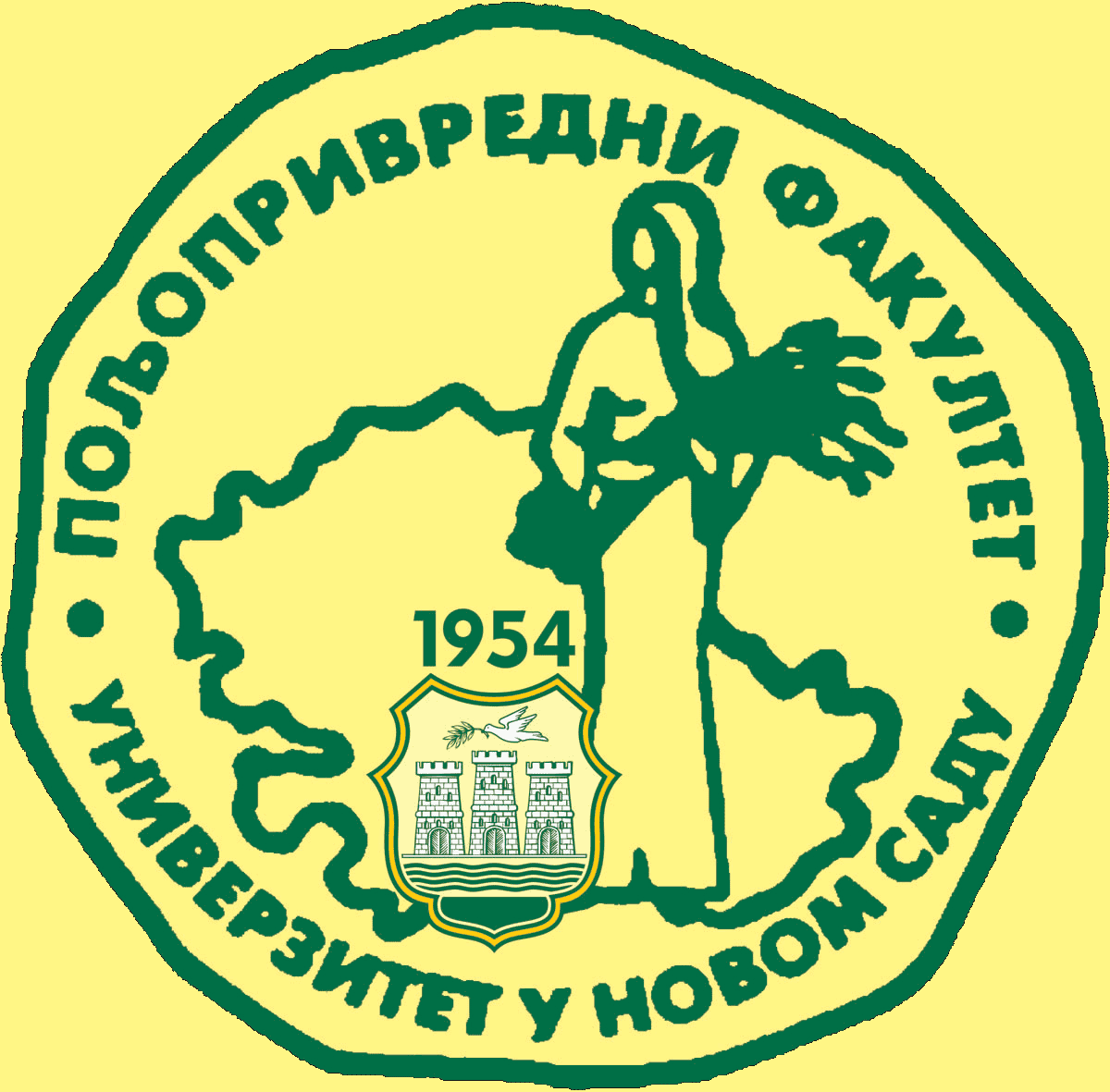 Study Program AccreditationMASTER STUDY-Genetics, Plant Breeding and Seed ProductionTable 5.2 Course specificationTable 5.2 Course specificationTable 5.2 Course specification